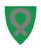 REFERATMØTE I ARBEIDSMILJØUTVALGET 11.3.2021Sted: Videokonferanse via Teams
Tid: 13.30 – 14.30Til stede:
Medlemmer: Christopher Cuthbert, Åse Kari Synslien, Bjarne Sivertsen, Anne Kristin Halvorsen, Eli Eriksrud, Inger Lise Skarpjordet, Heidi Melby, Kine Wøldike og Roger Synslien (vararepresentant).
Andre: Åmund Austdal, NAV arbeidslivssenter og Hanna Røberg, Personal/sekretær.
Forfall: Lars Høglien (vararepresentant møtte).Christopher Cuthbert ønsket velkommen og ledet møtet.Saksliste:Godkjenning av innkalling og sakslisteGodkjent.Godkjenning av referat fra forrige møte
Godkjent.Faste drøftingspunktBHT og den interne vernetjenesten, AML § 7-2 pkt. 2 a)3.1.1	Hovedverneombudet orienterer: Bjarne Sivertsen hadde ikke noe å berette denne gangen.3.1.2 BHT orienterer: Bjarne Søby var ikke til stede, men Hanna Røberg refererte fra e-post fra ham. Han forteller at «Frisk Helse fusjonerer og blir Aktimed helse AS fra 1. april. Det skal ikke innebære noen endring i samarbeidet vårt, men vi blir en landsdekkende aktør noe som flere av de største kundene krever for videre samarbeid. - Av aktivitet så langt i år kan nevnes: - bistand i sykefraværssaker - bistand i arbeidsmiljø i Mosjordet barnehage - arbeidsplassvurdering på Servicetorget - arbeidsplassvurdering på Aktivitetssenteret»3.1.3	NAV orienterer: Aamund Austdal orienterte: I faste månedlige møter med Helse og omsorg deltar Else Marie Steinstad Bakke fra NAV arbeidslivssenter. NAV arbeidslivssenter vil prioritere Øyer kommune som bedrift på bakgrunn av høyt sykefravær i en del av tjenestene. De kan bistå ved langvarige sykefravær, forutsatt partssamarbeid med tillitsvalgte og verneombud. Vil i så fall jobbe prosessuelt over tid. Diskusjon på bakgrunn av sjukefraværsstatistikken, jfr. sak 3.7.1.Konklusjon: Tjenestene tar kontakt, dersom de ønsker å benytte seg av tilbudet.Opplæring, instruksjon og opplysningsvirksomhet, AML § 7-2 pkt. 2 b)Ingen saker.Planer iht. AML § 18-9 – arbeidstilsynets samtykke ved oppføring av bygninger mv. AML § 7-2 pkt. 2 c)
Ingen saker.Andre planer som kan få betydning for arbeidsmiljøet, AML § 7-2 pkt. 2 c)3.4.1 Røykestopp: En representant I AMU er medlem i den aktuelle arbeidsgruppa. Vedkommende har ikke blitt innkalt til møte eller hørt noe. AMU ber fortsatt om fortgang i dette arbeidet.3.4.2 Status koronasituasjonen: Aurvoll skole v/Åse Kari Synslien: Er godt i gang. Veldig sårbart når mange er sammen, men klarte situasjonen godt ved utbrudd før jul. – Solvang skole v/Roger Synslien: Som Aurvoll. Sliter på ansatte med mindre fleksibilitet. Også den nasjonale situasjonen sliter på folk. Ekstra arbeid. – Ungdomsskolen v/Christopher Cuthbert: Ett smittetilfelle. Noe økt fravær fordi ansatte må være hjemme når de er forkjøla. Bekymring. – Vidarheim barnehage v/Heidi Melby: Kohorter osv. medfører stort savn sosialt. Påvirker folk. Hjemmesituasjonen ulik for ansatte, noen har ungdommer, og er kanskje mer bekymra. Ansatte gjør en kjempejobb. – Øvregate bofellesskap v/Kine Wøldike: Samme situasjon som øvrige; slitne ansatte, en del fravær, også pga. barn som må være hjemme. Brukerne er også mer hjemme, som gjør det hele mer slitsomt. Ingen mulighet for avstand til beboerne. Holder hodet over vannet! - Kultur og fellestjenester v/Eli Eriksrud: Kontordelen av tjenesten er hemme og holder seg stort sett friske. Men det har sine sider med hjemmekontor. Nå tilbake til 50/50, det blir bra. Bibliotek og kulturskole har utsatt samarbeidet med eldre og teaterlaget. Kulturskolen noe nedjustert, prioriterer barn og unge. Biblioteket går sin gang. - Anne Kristin Halvorsen: Helsefagarbeidere syntes de kom noe langt med på lista, men vaksinering er nå i gang (inntil det hele ble stoppa i dag pga. usikkerhet internasjonalt mht. bivirkninger). - Bjarne Sivertsen: Egen arbeidsplass jobber 50/50, ikke ulikt andre. – Renhold v/Inger Lise Skarpjordet: Renhold samme situasjon som sist. En del utvida renhold. Renholderne er også slitne, bl.a. fordi de må gjøre «dobbel jobb» med både vask og desinfisering. Vil skryte av dem fordi de har gjort det de er blitt pålagt hele dette året - uten sure miner!3.4.3 Medarbeiderundersøkelse: Eli Eriksrud orienterte. Systemet 10-faktor er valgt og undersøkelsen er nå sendt ut til tjenestene Mosjordet barnehage og Kultur og fellestjenester. Det var planlagt å gjennomføre i fem tjenester i 2020/2021, men dette er redusert.  Selve undersøkelsen tar kun 15 min., men den fordrer gode forberedelser og god oppfølging. Forskningsbasert, og baserer seg på 10 faktorer, som Eli refererte. Hensikten er å bli enige om hvilke av de 10 faktorene hver tjeneste skal jobbe videre med, i dialog mellom leder og ansatte. Tas til orientering.Etablering og vedlikehold av HMS-arbeid, AML § 7-2 pkt. 2 e)Hanna Røberg fortalte at planleggingsmøter med bedriftshelsetjenesten for å utarbeide aktivitetsplan for 2021 nå er berammet til 15. april – etter å ha vært utsatt to ganger pga. smittesituasjonen.Helse- og velferdsspørsmål knyttet til arbeidstidsordninger, AML § 7-2 pkt. 2 f)Ingen saker.Arbeidstakere med redusert arbeidsevne, AML § 7-2 pkt. 33.7.1 Sjukefraværsstatistikk for 4. kvartal og for hele året 2020 var utsendt med innkallingen. Christopher Cuthbert refererte de tjenestene som har hatt høyest fravær og litt fra årsrapporten (begge dokumentene var utsendt med innkallingen). Jfr. for øvrig pkt. 3.1.3. 3.7.2 Bruk av egenmelding: Christopher Cuthbert refererte problemstillingen med at det er usikkerhet og trolig ulik praksis ved bruk av egenmelding når ansatte må gå hjem før arbeidstidens slutt. Den generelle regelen er at det skrives egenmelding dersom fraværet utgjør over halvparten av arbeidsdagen. Følgende synspunkter framkom i diskusjonen: Ansatte er generelt oppfordra til å prøve å gå på jobb, men noen ganger går det ikke. - Oppleves ikke som noe stort problem. Ulik praksis. - Noen utnytter det. Blir feil overfor andre som bruker det sjelden. - Bruker ikke egenmelding hvis folk går hjem i løpet av dagen. Men må følge med om det er gjengangere med mange «halve» dager og evt. ta det opp. - Klart at det er grunnlag for samtale med «gjengangere». - Vil gjerne ha presisering fra Personal, for å praktisere det så likt som mulig. - Støtter lik behandling mellom tjenestene ved at Personal definerer. - Ikke helhetlig praksis, men mener vi stort sett setter permisjon med lønn, hvis noen går før arbeidsdagen er slutt.Personal bes om å utarbeide forslag til presisering og praktisering av egenmeldingssystemet ved fravær kortere enn en dag.Yrkessykdommer, arbeidsulykker og tilløp til slike, AML § 7-2 pkt. 4Hanna Røberg refererte to saker, som gjelder den samme ansatte.Tas til orientering.Konkrete utbedringstiltak for å verne liv og helse, AML § 7-2 pkt. 5Ingen saker      3.10 Årsrapport vedrørende helse og vernearbeidet, AML § 7-2 pkt. 6Tas til orientering.Andre saker:Stadfesting av medlemmer i AMU: Odd Magne Tuterud går inn som medlem etter Kåre Nordby for arbeidstakersida. Det mangler en vararepresentant på arbeidsgiversida.Valg av nestleder i AMU: Utsettes til neste møte.Hanna Røberg
sekretær